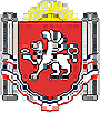           РЕСПУБЛИКА КРЫМРАЗДОЛЬНЕНСКИЙ РАЙОНБЕРЕЗОВСКИЙ СЕЛЬСКИЙ СОВЕТ3 (внеочередное) заседание  2 созываРЕШЕНИЕ29.10.2019 г.                 			  с. Березовка                      	   №   18             Об одобрении проекта решения «О бюджете муниципального образования Березовское сельское поселение Раздольненского района Республики Крым на 2020 год и плановый период 2021 и 2022 годов» и назначении  публичных слушаний по данному проекту   Руководствуясь Бюджетным Кодексом Российской Федерации, Федеральным законом от 06.10.2003 г. № 131-ФЗ «Об общих принципах организации местного самоуправления  в Российской Федерации», Положением о публичных слушаниях в Березовском сельском поселении, утвержденным решением Березовского сельского совета 1 созыва от 17.04.2015г. № 96 с изменениями и дополнениями, Положением о Бюджетном процессе в Березовском сельском совете, утвержденным решением 20 заседания депутатов 1 созыва Березовского сельского совета от 30.11.2015г. № 176, Уставом муниципального образования Березовское сельское поселение Раздольненского района Республики Крым, Березовский сельский совет РЕШИЛ: 1. Одобрить проект решения «О бюджете муниципального образования Березовское сельское поселение Раздольненского района Республики Крым на 2020 год и плановый период 2021 и 2022 годов» (Приложение 1).2. Вынести на публичные слушания проект решения «О бюджете муниципального образования Березовское сельское поселение Раздольненского района Республики Крым на 2020 год и плановый период 2021 и 2022 годов»3. Назначить публичные слушания в муниципальном образовании Березовское сельское поселение Раздольненского района Республики Крым по вопросу рассмотрения проекта решения «О бюджете муниципального образования Березовское сельское поселение Раздольненского района Республики Крым на 2020 год и плановый период 2021 и 2022 годов»4. Определить дату проведения публичных слушаний по вопросу рассмотрения проекта решения «О бюджете муниципального образования Березовское сельское поселение Раздольненского района Республики Крым на 2020 год и плановый период 2021 и 2022 годов» на «15» ноября 2019 года в 15-00 по адресу: Республика Крым, Раздольненский район, с. Березовка, ул. Гагарина, 52, помещение Администрации Березовского сельского поселения.5. Определить перечень вопросов, выносимых на публичные слушания по вопросу рассмотрения решения «О бюджете муниципального образования Березовское сельское поселение Раздольненского района Республики Крым на 2020 год и плановый период 2021 и 2022 годов» (Приложение 2).6. Утвердить Порядок учета предложений по проекту решения «О бюджете муниципального образования Березовское сельское поселение Раздольненского района Республики Крым на 2020 год и плановый период 2021 и 2022 годов» и порядок участия граждан в обсуждении указанного документа (приложение 3). 7. Утвердить:7.1. Рабочую группу по организации и проведению публичных слушаний (Приложение 4).7.2. Информационное сообщение о проведении публичных слушаний (Приложение  5).8. Утвердить Порядок проведения публичных слушаний по проекту решения «О бюджете муниципального образования Березовское сельское поселение Раздольненского района Республики Крым на 2020 год и плановый период 2021 и 2022 годов» (Приложение 6).9. Рабочей группе по организации и проведению публичных слушаний осуществить организацию и проведение публичных слушаний в соответствии с Положением о публичных слушаниях в Березовском сельском поселении, утвержденным решением Березовского сельского совета от 17 апреля 2015 года № 96 с изменениями и дополнениями.10. Разместить проект решения «О бюджете муниципального образования Березовское сельское поселение Раздольненского района Республики Крым на 2020 год и плановый период 2021 и 2022 годов» на информационных стендах населенных пунктов Березовского сельского поселения  и на официальном сайте Администрации в сети Интернет http://berezovkassovet.ru/.11. Установить, что предложения и рекомендации граждан по проекту решения «О бюджете муниципального образования Березовское сельское поселение Раздольненского района Республики Крым на 2020 год и плановый период 2021 и 2022 годов» принимаются с 30.10.2019г. по 14.11.2019 года  (ежедневно, кроме субботы и воскресенья с 8-00 до 12-00 и с 13-00 до 17-00); в письменном виде как лично так и по почте по адресу: 296260,  Республика Крым, Раздольненский район, с. Березовка, ул. Гагарина, 52.12. Разместить на информационных стендах населенных пунктов Березовского сельского поселения и на официальном сайте Администрации в сети Интернет http://berezovkassovet.ru/ информационное сообщение о проведении публичных слушаний и заключение по результатам публичных слушаний.13. Направить проект решения «О бюджете муниципального образования Березовское сельское поселение Раздольненского района Республики Крым на 2020 год и плановый период 2021 и 2022 годов» в контрольно-счетный орган Раздольненского района и в Министерство финансов Республики Крым на согласование и получения заключения.14. Рассмотреть проект решения «О бюджете муниципального образования Березовское сельское поселение Раздольненского района Республики Крым на 2020 год и плановый период 2021 и 2022 годов» после получения заключений контрольно-счетного органа Раздольненского района и Министерства финансов Республики Крым на предмет утверждения.15. Контроль за исполнением данного решения возложить на председателя Березовского сельского совета - главу администрации Березовского сельского поселения Назар А.Б. Председатель Березовского сельского совета- глава администрации                                                                                 А.Б. Назар                    Приложение  2 к решению 3 (внеочередного) заседания  Березовского сельского совета   2 созыва       от   29.10.2019 г.  № 18Переченьвопросов, выносимых на публичные слушания по проекту решения «О бюджете муниципального образования Березовское сельское поселение Раздольненского района Республики Крым на 2020 год и плановый период 2021 и 2022 годов» 1.Основные направления бюджетной и налоговой политики Березовского сельского поселения на 2020 год и плановый период 2021 и 2022 годов.2. Основные характеристики бюджета Березовского сельского поселения на  2020 год и плановый период 2021 и 2022 годов:2.1. доходы Березовского сельского поселения на 2020 год и плановый период 2021 и 2022 годов, в том числе объем межбюджетных трансфертов, из бюджета Республики Крым и из бюджета МО Раздольненский район;2.2. расходы Березовского сельского поселения на 2020 год и плановый период 2021 и 2022 годов:- объем средств, направляемых на первоочередные расходы.Приложение  3 к решению 3 (внеочередного) заседания  Березовского сельского совета  2 созыва        от   29.10.2019г.  № 18Порядок учета предложений по проекту решения «О бюджете муниципального образования Березовское сельское поселение Раздольненского района Республики Крым на 2020 год и плановый период 2021 и 2022 годов» и порядок участия граждан в обсуждении указанного документа1. Общие положения1.1. Порядок учета предложений по проекту  решения «О бюджете муниципального образования Березовское сельское поселение Раздольненского района Республики Крым на 2020 год и плановый период 2021 и 2022 годов» (далее - Проект) и порядок участия граждан в обсуждении указанного документа разработаны в соответствии со статьей 28 и статьей 46 Федерального закона от 06.10.2003 №131-ФЗ «Об общих принципах организации местного самоуправления в Российской Федерации», Положением о Бюджетном процессе в Березовском сельском совете, утвержденным решением 20 заседания депутатов 1 созыва Березовского сельского совета от 30.11.2015г. № 176 с изменениями и дополнениями, и устанавливает на территории муниципального образования Березовское сельское поселение Раздольненского района  Республики Крым порядок учета предложений по указанному Проекту и порядок участия граждан в обсуждении указанного документа. Учет предложений по данному Проекту и участие граждан в обсуждении указанного Проекта направлены на реализацию прав по осуществлению местного самоуправления граждан, постоянно или преимущественно проживающих на территории муниципального образования Березовское сельское поселение Раздольненского района Республики Крым и обладающих избирательным правом. 1.2. Обсуждение указанного Проекта реализуется посредством проведения по нему публичных слушаний в соответствии с Положением о публичных слушаниях в Березовском сельском поселении, утвержденным решением Березовского сельского совета от 17.04.2015г. № 96 и изменениями и дополнениями. 1.3. В целях привлечения граждан, проживающих на территории Березовского сельского поселения Раздольненского района Республики Крым, к обсуждению Проекта и более полного учета поступивших в порядке обсуждения предложений, замечаний и поправок к Проекту, они подлежат размещению на информационном стенде в здании администрации Березовского сельского поселения по адресу: с.  Березовка, ул. Гагарина, 52  не позднее чем за 7 дней до дня проведения публичных слушаний. 2. Порядок учета предложений по Проекту.2.1. Предложения по Проекту вносят субъекты правотворческой инициативы. Субъектами правотворческой инициативы по внесению предложений о дополнениях и изменениях в данный Проект являются депутаты Березовского сельского совета, председатель Березовского сельского совета - глава администрации Березовского сельского поселения, граждане либо инициативная группа граждан, обладающих избирательным правом. 2.2. Мнение жителей Березовского сельского поселения по данному Проекту, выявленное в ходе публичных слушаний, носит рекомендательный характер для Березовского сельского совета. 2.3. Предложения о дополнениях и изменениях в Проект должны соответствовать Конституции Российской Федерации, требованиям Федерального закона от 06.10.2003 № 131-ФЗ «Об общих принципах организации местного самоуправления в Российской Федерации», федеральному законодательству, и законам Республики Крым. 2.4. Предложения о дополнениях и изменениях в Проект в виде конкретных норм должны обеспечивать однозначное толкование положений Проекта и не допускать противоречий либо несогласованности с иными положениями проекта. 2.5. Предложения направляются в срок не позднее 3-х рабочих дней до дня проведения публичных слушаний в администрацию Березовского сельского поселения по адресу: 296260, Республика Крым, Раздольненский район, с. Березовка, ул. Гагарина, 52. Предложения могут быть представлены как лично, так и по почте по указанному адресу. На конверте необходимо сделать пометку: «Проект решения «О бюджете муниципального образования Березовское сельское поселение Раздольненского района Республики Крым на 2020 год и плановый период 2021 и 2022 годов». В индивидуальных предложениях граждан должны быть указаны фамилия, имя, отчество, дата рождения, адрес места жительства и личная подпись гражданина. Коллективные предложения граждан принимаются с приложением протокола собрания граждан с указанием фамилии, имени, отчества, даты рождения, адреса места жительства лица, которому доверено представлять вносимые предложения. Анонимными признаются предложения граждан, не содержащие каких-либо сведений из перечисленных ниже: фамилия, имя, отчество, дата рождения, адрес места жительства. 2.6. По просьбе граждан, направивших предложения по Проекту им сообщается в письменной или устной форме о результатах рассмотрения их предложений. 2.7. Предложения о дополнениях и изменениях в Проект, признанные соответствующими требованиям, предъявляемым настоящим Порядком, подлежат изучению, анализу, обобщению в течение не более одного рабочего дня после дня окончания приема предложений. 2.8. Предложения по Проекту, внесенные с нарушением порядка, сроков и формы, предусмотренных настоящим Порядком, учету и рассмотрению не подлежат. К итоговому проекту решения для рассмотрения на заседании Березовского сельского совета вопроса о принятии Проекта обязательно прилагаются: - сводная таблица предложений конкретно по каждому разделу (главе, статье, пункту), в которые предлагается внести изменения; - итоговый документ публичных слушаний по рассматриваемому Проекту. 2.10. Березовский сельский совет рассматривает указанный проект на заседании Березовского сельского совета в порядке, установленном действующим законодательством. 3. Порядок участия граждан в обсуждении Проекта.3.1. Участие граждан в обсуждении предложенного Проекта может осуществляться на собраниях граждан по месту жительства, месту работы во внерабочее время, на заседаниях, проводимых органами и организациями, на публичных слушаниях. Принятые в результате обсуждения на указанных собраниях, заседаниях предложения направляются в администрацию Березовского сельского поселения по адресу: 296260, Республика Крым, Раздольненский район, с. Березовка, ул. Гагарина, 52, подлежат рассмотрению в соответствии с настоящим Порядком. 3.2. Граждане, а также учреждения и организации вправе участвовать в обсуждении предложенного Проекта на публичных слушаниях, проводящийся в соответствии с Положением о публичных слушаниях в Березовском сельском поселении.Приложение  4 к решению 3 (внеочередного) заседания  Березовского сельского совета 2 созыва       от   29.10.2019г.  №18Состав рабочей группы,по организации и проведению  публичных слушаний по обсуждению проекта  решения «О бюджете муниципального образования Березовское сельское поселение Раздольненского района Республики Крым на 2020 год и плановый период 2021 и 2022 годов» Председатель рабочей группы   –   Назар Андрей Богданович, председатель Березовского сельского совета-глава Администрации Березовского сельского поселения Заместитель председателя – Селимшаева Зиведе, зав. сектором по вопросам  финансов и бухгалтерского учета АдминистрацииСекретарь рабочей группы – Эмирвалиева Левае Эмераметовна, бухгалтер МКУ «УОДОМС Березовского сельского поселения»                    Члены рабочей группы:Кононенко Людмила Владимировна – заместитель главы Администрации Березовского сельского поселенияЯрута Светлана Викторовна  – депутат Березовского сельского совета Литвиненко Сергей Алексеевич  –  депутат Березовского сельского совета                                                           Приложение  5 к решению 3 (внеочередного) заседания Березовского сельского совета 2 созыва от 29.10.2019г.№ 18СООБЩЕНИЕ О ПРОВЕДЕНИИ ПУБЛИЧНЫХ СЛУШАНИЙ     Администрация Березовского сельского поселения Раздольненского района Республики Крым в целях соблюдения прав и законных интересов населения Березовского сельского поселения, для обеспечения доступа к информации по вопросу рассмотрения проекта решения «О бюджете муниципального образования Березовское сельское поселение Раздольненского района Республики Крым на 2020 год и плановый период 2021 и 2022 годов» информирует о проведении публичных слушаний.1. Дата, время и место проведения публичных слушаний:15 ноября 2019 года в 15.00 в помещении Администрации Березовского сельского поселения по адресу: Республика Крым, Раздольненский район, с. Березовка, ул. Гагарина,52. Повестка слушаний:Обсуждение проекта решения «О бюджете муниципального образования Березовское сельское поселение Раздольненского района Республики Крым на 2020 год и плановый период 2021 и 2022 годов»3. Порядок приема предложений (учета мнений):- предложения по вопросу, вынесенному на публичные слушания, принимаются в Администрации Березовского сельского поселения  с  30 октября 2019 года по 14 ноября 2019 года по рабочим дням с 08.00 до 17.00 (перерыв с 12.00 до 13.00) по адресу: Республика Крым, Раздольненский район, с. Березовка, ул. Гагарина, 52, регистрируются и передаются в рабочую группу по организации и проведению публичных слушаний;- предложения по вопросу публичных слушаний принимаются лично от каждого гражданина в письменном виде с указанием фамилии, имени, отчества, паспортных данных, адреса проживания.4. Публичные слушания проводятся с участием:- граждан, проживающих на территории Березовского сельского поселения, применительно к которой осуществляется подготовка публичных слушаний;5. Телефон для справок: 94-3426. Контактное лицо: Селимшаева Зиведе.Приложение  6 к решению 3 (внеочередного) заседания  Березовского сельского совета 2 созыва от 29.10.2019г.№ 18Порядокпроведения публичных слушаний по проекту решения «О бюджете муниципального образования Березовское сельское поселение Раздольненского района Республики Крым на 2020 год и плановый период 2021 и 2022 годов»Регистрация участников публичных слушаний с 14:00 до 15:00 часов.Открытие публичных слушаний председательствующим.Оглашение повестки дня и сведений о прибывших на публичные слушания.Выступление по проекту решения «О бюджете муниципального образования Березовское сельское поселение Раздольненского района Республики Крым на 2020 год и плановый период 2021 и 2022 годов» (Селимшаева З.).Ответы на вопросы по выступлению.Запись для участия в прениях.Составление списка участников прений членами рабочей группы.Предоставление слова для участия в прениях.Зачитывание итогового документа председательствующим. Утверждение итогового документа публичных слушаний (голосование зарегистрировавшихся участников публичных слушаний). При наличии замечаний и предложений к итоговому  документу, проведение голосования по каждому такому замечанию и предложению.  Формирование проекта заключения о результатах публичных слушаний с учетом принятых замечаний и предложений.